Календарный План  воспитательной работы на  2021-2022 учебный годКалендарный План  воспитательной работы на  2021-2022 учебный годКалендарный План  воспитательной работы на  2021-2022 учебный годКалендарный План  воспитательной работы на  2021-2022 учебный годКалендарный План  воспитательной работы на  2021-2022 учебный годКалендарный План  воспитательной работы на  2021-2022 учебный годКалендарный План  воспитательной работы на  2021-2022 учебный годКалендарный План  воспитательной работы на  2021-2022 учебный годКалендарный План  воспитательной работы на  2021-2022 учебный годКалендарный План  воспитательной работы на  2021-2022 учебный годКалендарный План  воспитательной работы на  2021-2022 учебный годКалендарный План  воспитательной работы на  2021-2022 учебный год		Ключевые общешкольные дела		Ключевые общешкольные дела		Ключевые общешкольные дела		Ключевые общешкольные дела		Ключевые общешкольные дела		Ключевые общешкольные дела		Ключевые общешкольные дела		Ключевые общешкольные дела		Ключевые общешкольные дела		Ключевые общешкольные дела		Ключевые общешкольные дела		Ключевые общешкольные делаДела, события, мероприятияДела, события, мероприятияДела, события, мероприятияКлассыОриентировочное время проведенияОриентировочное время проведенияОриентировочное время проведенияОриентировочное время проведенияОтветственныеОтветственныеОтветственныеОтветственныеДень Знаний. День Знаний. День Знаний. 1-41.09.20211.09.20211.09.20211.09.2021Заместитель директора по ВР, классные руководители Заместитель директора по ВР, классные руководители Заместитель директора по ВР, классные руководители Заместитель директора по ВР, классные руководители День солидарности в  борьбе с терроризмомДень солидарности в  борьбе с терроризмомДень солидарности в  борьбе с терроризмом1-403.09.202103.09.202103.09.202103.09.2021Заместитель директора по ВР, классные руководителиЗаместитель директора по ВР, классные руководителиЗаместитель директора по ВР, классные руководителиЗаместитель директора по ВР, классные руководителиВсероссийская акция «Вместе, всей семьей»Всероссийская акция «Вместе, всей семьей»Всероссийская акция «Вместе, всей семьей»1-417.09.202117.09.202117.09.202117.09.2021Заместитель директора по ВР, классные руководителиЗаместитель директора по ВР, классные руководителиЗаместитель директора по ВР, классные руководителиЗаместитель директора по ВР, классные руководители«Посвящение в первоклассники»«Посвящение в первоклассники»«Посвящение в первоклассники»1-4Сентябрь, 2021Сентябрь, 2021Сентябрь, 2021Сентябрь, 2021Старший вожатый, классные руководители 1-х классовСтарший вожатый, классные руководители 1-х классовСтарший вожатый, классные руководители 1-х классовСтарший вожатый, классные руководители 1-х классовДень учителя в школе: акция по поздравлению учителей, концертная программа «Школьные годы, чудесные…»День учителя в школе: акция по поздравлению учителей, концертная программа «Школьные годы, чудесные…»День учителя в школе: акция по поздравлению учителей, концертная программа «Школьные годы, чудесные…»1-405.10.202105.10.202105.10.202105.10.2021Заместитель директора по ВР, старший вожатый классные руководителиЗаместитель директора по ВР, старший вожатый классные руководителиЗаместитель директора по ВР, старший вожатый классные руководителиЗаместитель директора по ВР, старший вожатый классные руководителиМеждународный день школьных библиотекМеждународный день школьных библиотекМеждународный день школьных библиотек1-425.10.202125.10.202125.10.202125.10.2021Заведующая библиотекойЗаведующая библиотекойЗаведующая библиотекойЗаведующая библиотекойКонкурс рисунков  – «Моя Россия»  Конкурс рисунков  – «Моя Россия»  Конкурс рисунков  – «Моя Россия»  1-4Октябрь, 2021Октябрь, 2021Октябрь, 2021Октябрь, 2021Старший вожатый, классные руководители, учитель ИЗОСтарший вожатый, классные руководители, учитель ИЗОСтарший вожатый, классные руководители, учитель ИЗОСтарший вожатый, классные руководители, учитель ИЗО«Золотая осень»:  Конкурс рисунков. Праздник Осени. Конкурс поделок из природного и бросового материала.«Золотая осень»:  Конкурс рисунков. Праздник Осени. Конкурс поделок из природного и бросового материала.«Золотая осень»:  Конкурс рисунков. Праздник Осени. Конкурс поделок из природного и бросового материала.1-4ОктябрьОктябрьОктябрьОктябрьСтарший вожатый, классные руководители, учитель ИЗО, учитель музыкиСтарший вожатый, классные руководители, учитель ИЗО, учитель музыкиСтарший вожатый, классные руководители, учитель ИЗО, учитель музыкиСтарший вожатый, классные руководители, учитель ИЗО, учитель музыки«Посвящение в ряды ДО «Радуга»»«Посвящение в ряды ДО «Радуга»»«Посвящение в ряды ДО «Радуга»»2Октябрь, 2021Октябрь, 2021Октябрь, 2021Октябрь, 2021Старший вожатыйСтарший вожатыйСтарший вожатыйСтарший вожатыйДень здоровьяДень здоровьяДень здоровья1-4последняя неделя октябряпоследняя неделя октябряпоследняя неделя октябряпоследняя неделя октябряСтарший вожатый, классные руководители, учителя-предметникиСтарший вожатый, классные руководители, учителя-предметникиСтарший вожатый, классные руководители, учителя-предметникиСтарший вожатый, классные руководители, учителя-предметникиМеждународный день толерантностиМеждународный день толерантностиМеждународный день толерантности      1-416.11.202116.11.202116.11.202116.11.2021Заместитель директора по ВР, социальный педагог, педагог-психолог, классные руководителиЗаместитель директора по ВР, социальный педагог, педагог-психолог, классные руководителиЗаместитель директора по ВР, социальный педагог, педагог-психолог, классные руководителиЗаместитель директора по ВР, социальный педагог, педагог-психолог, классные руководителиДень матери: конкурс портретов «Мамочка, ты самая красивая!»Выставка творческих работ «Моя мама – Марья-искусница»Акция «Пятёрка для мамы», концерт, посвященный «Дню Матери»День матери: конкурс портретов «Мамочка, ты самая красивая!»Выставка творческих работ «Моя мама – Марья-искусница»Акция «Пятёрка для мамы», концерт, посвященный «Дню Матери»День матери: конкурс портретов «Мамочка, ты самая красивая!»Выставка творческих работ «Моя мама – Марья-искусница»Акция «Пятёрка для мамы», концерт, посвященный «Дню Матери»1-426.11.202126.11.202126.11.202126.11.2021Старший вожатый, классные руководители, учитель ИЗО, учитель музыкиСтарший вожатый, классные руководители, учитель ИЗО, учитель музыкиСтарший вожатый, классные руководители, учитель ИЗО, учитель музыкиСтарший вожатый, классные руководители, учитель ИЗО, учитель музыкиАкция «Жизнь без вредных привычек»1.Книжные выставки2.Тематические беседы4.Конкурс коллажей «Здорово быть здоровым»5. Соревнования  «В здоровом теле – здоровый дух» Акция «Жизнь без вредных привычек»1.Книжные выставки2.Тематические беседы4.Конкурс коллажей «Здорово быть здоровым»5. Соревнования  «В здоровом теле – здоровый дух» Акция «Жизнь без вредных привычек»1.Книжные выставки2.Тематические беседы4.Конкурс коллажей «Здорово быть здоровым»5. Соревнования  «В здоровом теле – здоровый дух» 1-4Ноябрь, 2021Ноябрь, 2021Ноябрь, 2021Ноябрь, 2021Заместитель директора по ВР, социальный  педагог,классные руководители,медицинская сестра школы, заведующая библиотекойЗаместитель директора по ВР, социальный  педагог,классные руководители,медицинская сестра школы, заведующая библиотекойЗаместитель директора по ВР, социальный  педагог,классные руководители,медицинская сестра школы, заведующая библиотекойЗаместитель директора по ВР, социальный  педагог,классные руководители,медицинская сестра школы, заведующая библиотекойВсемирный день борьбы со СПИДомВсемирный день борьбы со СПИДомВсемирный день борьбы со СПИДом1-401.12.202101.12.202101.12.202101.12.2021Заместитель директора по ВР, социальный педагог, педагог-психолог, классные руководители Заместитель директора по ВР, социальный педагог, педагог-психолог, классные руководители Заместитель директора по ВР, социальный педагог, педагог-психолог, классные руководители Заместитель директора по ВР, социальный педагог, педагог-психолог, классные руководители «Новогодняя феерия»:1.Работа Мастерской Деда Мороза  2. Новогодняя программа «Новый год скоро в гости к нам придет» 3. Украшение кабинетов, оформление окон.4. Конкурс–выставка  «Зимняя фантазия»«Новогодняя феерия»:1.Работа Мастерской Деда Мороза  2. Новогодняя программа «Новый год скоро в гости к нам придет» 3. Украшение кабинетов, оформление окон.4. Конкурс–выставка  «Зимняя фантазия»«Новогодняя феерия»:1.Работа Мастерской Деда Мороза  2. Новогодняя программа «Новый год скоро в гости к нам придет» 3. Украшение кабинетов, оформление окон.4. Конкурс–выставка  «Зимняя фантазия»1-4Декабрь, 2021Декабрь, 2021Декабрь, 2021Декабрь, 2021Заместитель директора по ВР, старший вожатый, классные руководители, учитель музыкиЗаместитель директора по ВР, старший вожатый, классные руководители, учитель музыкиЗаместитель директора по ВР, старший вожатый, классные руководители, учитель музыкиЗаместитель директора по ВР, старший вожатый, классные руководители, учитель музыкиДень Конституции РФДень Конституции РФДень Конституции РФ1-412.12.202112.12.202112.12.202112.12.2021Заместитель директора по ВР, классные руководители, заведующая библиотекойЗаместитель директора по ВР, классные руководители, заведующая библиотекойЗаместитель директора по ВР, классные руководители, заведующая библиотекойЗаместитель директора по ВР, классные руководители, заведующая библиотекойМероприятия месячника гражданского и патриотического воспитания: «Веселые старты», смотр-конкурс строя и песни,  конкурс рисунков «Мой папа солдат», встречи с ветеранами Великой Отечественной войны, военнослужащими РФ.Мероприятия месячника гражданского и патриотического воспитания: «Веселые старты», смотр-конкурс строя и песни,  конкурс рисунков «Мой папа солдат», встречи с ветеранами Великой Отечественной войны, военнослужащими РФ.Мероприятия месячника гражданского и патриотического воспитания: «Веселые старты», смотр-конкурс строя и песни,  конкурс рисунков «Мой папа солдат», встречи с ветеранами Великой Отечественной войны, военнослужащими РФ.1-4Январь-февраль, 2022Январь-февраль, 2022Январь-февраль, 2022Январь-февраль, 2022Заместитель директора по ВР, классные руководители, учителя-предметникиЗаместитель директора по ВР, классные руководители, учителя-предметникиЗаместитель директора по ВР, классные руководители, учителя-предметникиЗаместитель директора по ВР, классные руководители, учителя-предметникиПраздник «Широкая Масленица»Праздник «Широкая Масленица»Праздник «Широкая Масленица»1-4Февраль, 2022Февраль, 2022Февраль, 2022Февраль, 2022Старший вожатый, классные руководители, учитель музыкиСтарший вожатый, классные руководители, учитель музыкиСтарший вожатый, классные руководители, учитель музыкиСтарший вожатый, классные руководители, учитель музыкиНеделя «Музей и дети» (по плану)Неделя «Музей и дети» (по плану)Неделя «Музей и дети» (по плану)1-4Март, 2022Март, 2022Март, 2022Март, 2022Заместитель директора по ВР, руководитель школьного музеяЗаместитель директора по ВР, руководитель школьного музеяЗаместитель директора по ВР, руководитель школьного музеяЗаместитель директора по ВР, руководитель школьного музея8 Марта в школе: конкурс рисунков, акция по поздравлению мам, бабушек, девочек, утренник, концерт8 Марта в школе: конкурс рисунков, акция по поздравлению мам, бабушек, девочек, утренник, концерт8 Марта в школе: конкурс рисунков, акция по поздравлению мам, бабушек, девочек, утренник, концерт1-4Март, 2022Март, 2022Март, 2022Март, 2022Старший вожатый, классные руководители, учителя-предметники, учитель музыкиСтарший вожатый, классные руководители, учителя-предметники, учитель музыкиСтарший вожатый, классные руководители, учителя-предметники, учитель музыкиСтарший вожатый, классные руководители, учителя-предметники, учитель музыкиАкция «Белая ромашка»Акция «Белая ромашка»Акция «Белая ромашка»1-4Апрель, 2022Апрель, 2022Апрель, 2022Апрель, 2022Социальный педагог, классные руководителиСоциальный педагог, классные руководителиСоциальный педагог, классные руководителиСоциальный педагог, классные руководители«Акция «Первоцвет»«Акция «Первоцвет»«Акция «Первоцвет»1-4Апрель, 2022Апрель, 2022Апрель, 2022Апрель, 2022Старший вожатый, классные руководителиСтарший вожатый, классные руководителиСтарший вожатый, классные руководителиСтарший вожатый, классные руководителиДекада, посвященная Дню Победы советского народа в Великой Отечественной войне:1.Акции «Забота» и «Память» - трудовые десанты по уборке памятников, поздравление ветеранов.2.Митинг «Памяти павших будем достойны», посвященный Великой Победе.3.Проведение конкурса рисунков: «Мир без войны» 4. Участие в акции «Бессмертный полк», «Георгиевская ленточка», оформление школы ко Дню ПобедыДекада, посвященная Дню Победы советского народа в Великой Отечественной войне:1.Акции «Забота» и «Память» - трудовые десанты по уборке памятников, поздравление ветеранов.2.Митинг «Памяти павших будем достойны», посвященный Великой Победе.3.Проведение конкурса рисунков: «Мир без войны» 4. Участие в акции «Бессмертный полк», «Георгиевская ленточка», оформление школы ко Дню ПобедыДекада, посвященная Дню Победы советского народа в Великой Отечественной войне:1.Акции «Забота» и «Память» - трудовые десанты по уборке памятников, поздравление ветеранов.2.Митинг «Памяти павших будем достойны», посвященный Великой Победе.3.Проведение конкурса рисунков: «Мир без войны» 4. Участие в акции «Бессмертный полк», «Георгиевская ленточка», оформление школы ко Дню Победы1-4Май, 2022Май, 2022Май, 2022Май, 2022Заместитель директора по ВР, классные руководители, учителя-предметникиЗаместитель директора по ВР, классные руководители, учителя-предметникиЗаместитель директора по ВР, классные руководители, учителя-предметникиЗаместитель директора по ВР, классные руководители, учителя-предметникиДень государственного флага РФДень государственного флага РФДень государственного флага РФ1-422.05.202222.05.202222.05.202222.05.2022Заместитель директора по ВР, классные руководители, учителя-предметникиЗаместитель директора по ВР, классные руководители, учителя-предметникиЗаместитель директора по ВР, классные руководители, учителя-предметникиЗаместитель директора по ВР, классные руководители, учителя-предметникиОбщешкольный турслетОбщешкольный турслетОбщешкольный турслет1-4Май, 2022Май, 2022Май, 2022Май, 2022Заместитель директора по ВР, классные руководители, учителя- предметникиЗаместитель директора по ВР, классные руководители, учителя- предметникиЗаместитель директора по ВР, классные руководители, учителя- предметникиЗаместитель директора по ВР, классные руководители, учителя- предметникиТоржественная линейка «Последний звонок»Торжественная линейка «Последний звонок»Торжественная линейка «Последний звонок»1-4Май, 2022Май, 2022Май, 2022Май, 2022Заместитель директора по ВР, классные руководителиЗаместитель директора по ВР, классные руководителиЗаместитель директора по ВР, классные руководителиЗаместитель директора по ВР, классные руководителиКурсы внеурочной деятельностиКурсы внеурочной деятельностиКурсы внеурочной деятельностиКурсы внеурочной деятельностиКурсы внеурочной деятельностиКурсы внеурочной деятельностиКурсы внеурочной деятельностиКурсы внеурочной деятельностиКурсы внеурочной деятельностиКурсы внеурочной деятельностиКурсы внеурочной деятельностиКурсы внеурочной деятельностиНазвание курса Название курса Название курса Классы ОриентировочноевремяпроведенияОриентировочноевремяпроведенияОриентировочноевремяпроведенияОриентировочноевремяпроведенияОтветственныеОтветственныеОтветственныеОтветственныеИнформатикаИнформатикаИнформатика1-4Сентябрь 2021- май 2022Сентябрь 2021- май 2022Сентябрь 2021- май 2022Сентябрь 2021- май 2022Классные руководителиКлассные руководителиКлассные руководителиКлассные руководителиКоррегирующая гимнастикаКоррегирующая гимнастикаКоррегирующая гимнастика1-2Сентябрь 2021- май 2022Сентябрь 2021- май 2022Сентябрь 2021- май 2022Сентябрь 2021- май 2022Смыкалова Т.В.Смыкалова Т.В.Смыкалова Т.В.Смыкалова Т.В.Территория безопасностиТерритория безопасностиТерритория безопасности3 аСентябрь 2021- май 2022Сентябрь 2021- май 2022Сентябрь 2021- май 2022Сентябрь 2021- май 2022Иванюченко Л.Н.Иванюченко Л.Н.Иванюченко Л.Н.Иванюченко Л.Н.Мы твои друзьяМы твои друзьяМы твои друзья3 бСентябрь 2021- май 2022Сентябрь 2021- май 2022Сентябрь 2021- май 2022Сентябрь 2021- май 2022Подвейкина О.Н.Подвейкина О.Н.Подвейкина О.Н.Подвейкина О.Н.ГТОГТОГТО4Сентябрь 2021- май 2022Сентябрь 2021- май 2022Сентябрь 2021- май 2022Сентябрь 2021- май 2022Зенина Т.Л.Зенина Т.Л.Зенина Т.Л.Зенина Т.Л.Школьный урокШкольный урокШкольный урокШкольный урокШкольный урокШкольный урокШкольный урокШкольный урокШкольный урокШкольный урокШкольный урокШкольный урокДела, события, мероприятияКлассыКлассыКлассыКлассыКлассыКлассыОриентировочноевремяпроведенияОриентировочноевремяпроведенияОриентировочноевремяпроведенияОриентировочноевремяпроведенияОтветственныеТематический урок посвященный Году науки и технологий1-41-41-41-41-41-401.09.202101.09.202101.09.202101.09.2021Классные руководители, учителя-предметникиВсероссийский открытый урок «ОБЖ» (урок подготовки детей к действиям в условиях различного рода чрезвычайных ситуаций)1-41-41-41-41-41-401.09.202101.09.202101.09.202101.09.2021Учителя-предметникиУрок русского языка «Жить на свете безграмотным трудно!», посвященный международному дню распространения грамотности1-41-41-41-41-41-408.09.202108.09.202108.09.202108.09.2021Учителя начальных классовУрок математики «125 лет со дня рождения В.Л. Гончарова»1-41-41-41-41-41-411.09.202111.09.202111.09.202111.09.2021Учителя начальных классовУрок математики «130 лет со дня рождения И.М.Виноградова»1-41-41-41-41-41-414.09.202114.09.202114.09.202114.09.2021Учителя начальных классовМеждународный день жестовых языков1-41-41-41-41-41-423.09.202123.09.202123.09.202123.09.2021Заместитель директора по ВР, учителя-предметникиМеждународный день глухих1-41-41-41-41-41-426.09.202126.09.202126.09.202126.09.2021Заместитель директора по ВР, социальный педагог, учителя-предметникиДень работника дошкольного образования1-41-41-41-41-41-427.09.202127.09.202127.09.202127.09.2021Заместитель директора по ВРУрок посвященный Международному дню пожилых людей1-41-41-41-41-41-401.10.202101.10.202101.10.202101.10.2021Заместитель директора по ВР, классные руководители, учителя-предметникиВсероссийский открытый урок «ОБЖ» (приуроченный ко Дню гражданской обороны Российской Федерации)1-41-41-41-41-41-404.10.202104.10.202104.10.202104.10.2021Учителя-предметникиМеждународный день детского церебрального паралича1-41-41-41-41-41-406.10.202106.10.202106.10.202106.10.2021Заместитель директора по ВР, социальный педагог, учителя-предметникиУрок математики «100 – летие со дня рождения академика Российской академии образования Эрдниева ПюрляМучкаевича» в рамках всемирного дня математики1-41-41-41-41-41-415.10.202115.10.202115.10.202115.10.2021Учителя начальных классовМеждународный день Земли1-41-41-41-41-41-422.10.202122.10.202122.10.202122.10.2021Классные руководители, учителя-предметникиУрок посвященный Дню народного единства        1-4        1-4        1-4        1-4        1-4        1-404.11.202104.11.202104.11.202104.11.2021Заместитель директора по ВР, классные руководители, учителя-предметникиУрок литературы «200 – летие со дня рождения Ф.М.Достоевского»1-41-41-41-41-41-411.11.202111.11.202111.11.202111.11.2021Учителя начальных классовУрок посвященный Международному дню слепых1-41-41-41-41-41-413.11.202113.11.202113.11.202113.11.2021Заместитель директора по ВР, социальный педагог, учителя-предметникиВсероссийский урок «История самбо»1-41-41-41-41-41-416.11.202116.11.202116.11.202116.11.2021Учителя физической культурыМеждународный день толерантности         1-4         1-4         1-4         1-4         1-4         1-416.11.202116.11.202116.11.202116.11.2021Заместитель директора по ВР, социальный педагог, педагог-психолог, классные руководители, учителя предметники310 лет со дня рождения М.В. Ломоносова 1-41-41-41-41-41-419.11.202119.11.202119.11.202119.11.2021Учителя-предметникиДень начала Нюрнбегрского процесса1-41-41-41-41-41-420.11.202120.11.202120.11.202120.11.2021Заместитель директора по ВРУрок истории «День неизвестного солдата»1-41-41-41-41-41-403.12.202103.12.202103.12.202103.12.2021Классные руководители, учителя-предметникиМеждународный день инвалидов1-41-41-41-41-41-403.12.202103.12.202103.12.202103.12.2021Заместитель директора по ВР, социальный педагог, учителя-предметникиДень добровольца 1-41-41-41-41-41-405.12.202105.12.202105.12.202105.12.2021Заместитель директора по ВР, учителя -предметникиУрок посвященный Дню Героев Отечества1-41-41-41-41-41-409.12.202109.12.202109.12.202109.12.2021Заместитель директора по ВР, классные руководители, заведующая библиотекой, учителя-предметникиЕдиный урок «Права человека»1-41-41-41-41-41-410.12.202110.12.202110.12.202110.12.2021Учителя-предметникиУрок литературы «200 – летие со дня рождения Н.А.Некрасова»1-41-41-41-41-41-410.12.202110.12.202110.12.202110.12.2021Учителя начальных классовУрок математики «165 лет со дня рождения И.И. Александрова»1-41-41-41-41-41-425.12.202125.12.202125.12.202125.12.2021Учителя начальных классовУрок посвященный Международному дню памяти жертв Холокоста и дню полного освобождения Ленинграда от фашисткой блокады (1944 год)         1-4          1-4          1-4          1-4          1-4          1-4           27.01.2022          27.01.2022          27.01.2022          27.01.2022Заместитель директора по ВР, классные руководители, учителя-предметникиДень российской науки1-41-41-41-41-41-408.02.202208.02.202208.02.202208.02.2022Заместитель директора по ВР, учителя-предметникиУрок памяти о россиянах, исполнявших служебный долг за пределами Отечества        1-4        1-4        1-4        1-4        1-4        1-415.02.202215.02.202215.02.202215.02.2022Заместитель директора по ВР, классные руководители, учителя-предметникиУрок русского языка «День родного языка»1-41-41-41-41-41-421.02.202221.02.202221.02.202221.02.2022Учителя начальных классовУроки мужества, посвященные Дню защитника Отечества        1-4        1-4        1-4        1-4        1-4        1-4         23.02.2022         23.02.2022         23.02.2022         23.02.2022Классные руководители, учителя-предметникиУрок приуроченный к Всемирному дню иммунитета1-41-41-41-41-41-401.03.202201.03.202201.03.202201.03.2022Заместитель директора по ВР, учителя-предметники Всероссийский  открытый урок « ОБЖ» (приуроченный к празднованию Всемирного дня гражданской обороны)1-41-41-41-41-41-401.03.2022.01.03.2022.01.03.2022.01.03.2022.Учителя физической культурыМероприятия в рамках Дня воссоединения Крыма и России1-41-41-41-41-41-418.03.202218.03.202218.03.202218.03.2022Классные руководители, учителя-предметникиВсемирная неделя музыки для детей и юношества1-41-41-41-41-41-421.03.2022.-27.03.202221.03.2022.-27.03.202221.03.2022.-27.03.202221.03.2022.-27.03.2022Учитель музыки140 лет со дня рождения К.И. Чуковского1-41-41-41-41-41-431.03.202231.03.202231.03.202231.03.2022Учителя начальных классовГагаринский урок «Космос  это мы»1-41-41-41-41-41-412.04.202212.04.202212.04.202212.04.2022Классные руководители, учителя-предметникиДень местного самоуправления1-41-41-41-41-41-421.04.202221.04.202221.04.202221.04.2022Заместитель директора по ВР, учителя -предметникиВсероссийский открытый урок «ОБЖ» (день пожарной охраны)1-41-41-41-41-41-430.04.202230.04.202230.04.202230.04.2022Учителя физической культурыМеждународный день борьбы за права инвалидов1-41-41-41-41-41-405.05.202205.05.202205.05.202205.05.2022Заместитель директора по ВР, социальный педагог, учителя-предметникиУроки мужества «Этих дней не смолкнет слава…» с участием ветеранов ВОВ, тружеников тыла, детей войны1-41-41-41-41-41-4Май, 2022Май, 2022Май, 2022Май, 2022Заместитель директора по ВР, классные руководители, учителя-предметникиМеждународный день семьи1-41-41-41-41-41-415.05.202215.05.202215.05.202215.05.2022Заместитель директора по ВР, учителя-предметникиСамоуправлениеСамоуправлениеСамоуправлениеСамоуправлениеСамоуправлениеСамоуправлениеСамоуправлениеСамоуправлениеСамоуправлениеСамоуправлениеСамоуправлениеСамоуправлениеДела, события, мероприятияДела, события, мероприятияДела, события, мероприятияКлассыОриентировочноевремяпроведенияОриентировочноевремяпроведенияОриентировочноевремяпроведенияОриентировочноевремяпроведенияОтветственныеОтветственныеОтветственныеОтветственныеВыборы лидеров, активов  классов, распределение обязанностей.Выборы лидеров, активов  классов, распределение обязанностей.Выборы лидеров, активов  классов, распределение обязанностей.1-4сентябрьсентябрьсентябрьсентябрьКлассные руководители Классные руководители Классные руководители Классные руководители Оформление классных уголковОформление классных уголковОформление классных уголков1-4сентябрьсентябрьсентябрьсентябрьКлассные руководители Классные руководители Классные руководители Классные руководители Выборы председателя детской организацииВыборы председателя детской организацииВыборы председателя детской организации1-4октябрьоктябрьоктябрьоктябрьСтарший вожатый, классные руководители Старший вожатый, классные руководители Старший вожатый, классные руководители Старший вожатый, классные руководители Работа в соответствии с обязанностямиРабота в соответствии с обязанностямиРабота в соответствии с обязанностями1-4В течение годаВ течение годаВ течение годаВ течение годаКлассные руководители Классные руководители Классные руководители Классные руководители Отчет перед классом о проведенной работеОтчет перед классом о проведенной работеОтчет перед классом о проведенной работе1-4маймаймаймайКлассные руководители Классные руководители Классные руководители Классные руководители Операция «Кормушка» или «Покормите птиц зимой»Операция «Кормушка» или «Покормите птиц зимой»Операция «Кормушка» или «Покормите птиц зимой»1-4ноябрь-апрельноябрь-апрельноябрь-апрельноябрь-апрельКлассные руководителиКлассные руководителиКлассные руководителиКлассные руководителиТрудовая акция «Школьный двор»Трудовая акция «Школьный двор»Трудовая акция «Школьный двор»1-4сентябрь, майсентябрь, майсентябрь, майсентябрь, майКлассные руководители Классные руководители Классные руководители Классные руководители Акция «Книжкина больница»Акция «Книжкина больница»Акция «Книжкина больница»1-4в течение годав течение годав течение годав течение годаЗаведующая библиотекой, классные руководители Заведующая библиотекой, классные руководители Заведующая библиотекой, классные руководители Заведующая библиотекой, классные руководители ПрофориентацияПрофориентацияПрофориентацияПрофориентацияПрофориентацияПрофориентацияПрофориентацияПрофориентацияПрофориентацияПрофориентацияПрофориентацияПрофориентацияДела, события, мероприятияДела, события, мероприятияДела, события, мероприятияКлассыОриентировочноевремяпроведенияОриентировочноевремяпроведенияОриентировочноевремяпроведенияОриентировочноевремяпроведенияОтветственныеОтветственныеОтветственныеОтветственныеВыставка рисунков «Профессии наших родителей»Выставка рисунков «Профессии наших родителей»Выставка рисунков «Профессии наших родителей»1-4ноябрьноябрьноябрьноябрьКлассные руководители, учитель ИЗОКлассные руководители, учитель ИЗОКлассные руководители, учитель ИЗОКлассные руководители, учитель ИЗОБеседа «Азбука редких профессий»Беседа «Азбука редких профессий»Беседа «Азбука редких профессий»1-2мартмартмартмартКлассные руководители Классные руководители Классные руководители Классные руководители Школьные медиаШкольные медиаШкольные медиаШкольные медиаШкольные медиаШкольные медиаШкольные медиаШкольные медиаШкольные медиаШкольные медиаШкольные медиаШкольные медиаДела, события, мероприятияДела, события, мероприятияДела, события, мероприятияКлассыОриентировочноевремяпроведенияОриентировочноевремяпроведенияОриентировочноевремяпроведенияОриентировочноевремяпроведенияОтветственныеОтветственныеОтветственныеОтветственныеПодготовка, участие в подготовке статей,  для школьной газеты «Школьная республика»Подготовка, участие в подготовке статей,  для школьной газеты «Школьная республика»Подготовка, участие в подготовке статей,  для школьной газеты «Школьная республика»1-4В течение годаВ течение годаВ течение годаВ течение годаСтарший вожатый, классные руководители Старший вожатый, классные руководители Старший вожатый, классные руководители Старший вожатый, классные руководители Видео-, фотосъемка классных мероприятий.Видео-, фотосъемка классных мероприятий.Видео-, фотосъемка классных мероприятий.        1-4     В течение года     В течение года     В течение года     В течение годаКлассные руководители Классные руководители Классные руководители Классные руководители Детские общественные объединенияДетские общественные объединенияДетские общественные объединенияДетские общественные объединенияДетские общественные объединенияДетские общественные объединенияДетские общественные объединенияДетские общественные объединенияДетские общественные объединенияДетские общественные объединенияДетские общественные объединенияДетские общественные объединенияДела, события, мероприятияДела, события, мероприятияДела, события, мероприятияКлассыОриентировочноевремяпроведенияОриентировочноевремяпроведенияОриентировочноевремяпроведенияОриентировочноевремяпроведенияОтветственныеОтветственныеОтветственныеОтветственныеРабота юных инспекторов движенияРабота юных инспекторов движенияРабота юных инспекторов движения      1-4В течение учебного годаВ течение учебного годаВ течение учебного годаВ течение учебного годаУчитель ОБЖУчитель ОБЖУчитель ОБЖУчитель ОБЖЭкскурсии, экспедиции, походыЭкскурсии, экспедиции, походыЭкскурсии, экспедиции, походыЭкскурсии, экспедиции, походыЭкскурсии, экспедиции, походыЭкскурсии, экспедиции, походыЭкскурсии, экспедиции, походыЭкскурсии, экспедиции, походыЭкскурсии, экспедиции, походыЭкскурсии, экспедиции, походыЭкскурсии, экспедиции, походыЭкскурсии, экспедиции, походыДела, события, мероприятияДела, события, мероприятияДела, события, мероприятияКлассыОриентировочноевремяпроведенияОриентировочноевремяпроведенияОриентировочноевремяпроведенияОриентировочноевремяпроведенияОтветственныеОтветственныеОтветственныеОтветственныеЭкскурсия в школьный музейЭкскурсия в школьный музейЭкскурсия в школьный музей1-4Ежемесячно, по согласованиюЕжемесячно, по согласованиюЕжемесячно, по согласованиюЕжемесячно, по согласованиюКлассные руководители Классные руководители Классные руководители Классные руководители Экскурсии в музеи г. Белгорода, Белгородской областиЭкскурсии в музеи г. Белгорода, Белгородской областиЭкскурсии в музеи г. Белгорода, Белгородской области1-4По согласованиюПо согласованиюПо согласованиюПо согласованиюКлассные руководители Классные руководители Классные руководители Классные руководители Организация предметно-эстетической средыОрганизация предметно-эстетической средыОрганизация предметно-эстетической средыОрганизация предметно-эстетической средыОрганизация предметно-эстетической средыОрганизация предметно-эстетической средыОрганизация предметно-эстетической средыОрганизация предметно-эстетической средыОрганизация предметно-эстетической средыОрганизация предметно-эстетической средыОрганизация предметно-эстетической средыОрганизация предметно-эстетической средыДела, события, мероприятияДела, события, мероприятияДела, события, мероприятияКлассыОриентировочноевремяпроведенияОриентировочноевремяпроведенияОриентировочноевремяпроведенияОриентировочноевремяпроведенияОтветственныеОтветственныеОтветственныеОтветственныеПравила учебных кабинетов Правила учебных кабинетов Правила учебных кабинетов 1-402.09.2022-08.09.202202.09.2022-08.09.202202.09.2022-08.09.202202.09.2022-08.09.2022Заместитель директора по ВР, классные руководители, учителя- предметникиЗаместитель директора по ВР, классные руководители, учителя- предметникиЗаместитель директора по ВР, классные руководители, учителя- предметникиЗаместитель директора по ВР, классные руководители, учителя- предметникиВыставка букетов «Учитель перед именем твоим»Выставка букетов «Учитель перед именем твоим»Выставка букетов «Учитель перед именем твоим»1-44-5 октября4-5 октября4-5 октября4-5 октябряСтарший вожатый, классные руководители Старший вожатый, классные руководители Старший вожатый, классные руководители Старший вожатый, классные руководители Конкурс–выставка  «Зимняя фантазия»Конкурс–выставка  «Зимняя фантазия»Конкурс–выставка  «Зимняя фантазия»1-4Декабрь Декабрь Декабрь Декабрь Старший вожатый, классные руководители Старший вожатый, классные руководители Старший вожатый, классные руководители Старший вожатый, классные руководители Украшение кабинетов, оформление окон для конкурса «Самый волшебный зимний класс».Украшение кабинетов, оформление окон для конкурса «Самый волшебный зимний класс».Украшение кабинетов, оформление окон для конкурса «Самый волшебный зимний класс».1-4декабрьдекабрьдекабрьдекабрьСтарший вожатый, классные руководителиСтарший вожатый, классные руководителиСтарший вожатый, классные руководителиСтарший вожатый, классные руководителиКонкурс рисунков «Мой папа солдат» (оформление выставки)Конкурс рисунков «Мой папа солдат» (оформление выставки)Конкурс рисунков «Мой папа солдат» (оформление выставки)1-4февральфевральфевральфевральСтарший вожатый, классные руководители, учитель ИЗОСтарший вожатый, классные руководители, учитель ИЗОСтарший вожатый, классные руководители, учитель ИЗОСтарший вожатый, классные руководители, учитель ИЗО8 Марта в школе: конкурс рисунков (украшение фойе, оформление выставки)8 Марта в школе: конкурс рисунков (украшение фойе, оформление выставки)8 Марта в школе: конкурс рисунков (украшение фойе, оформление выставки)1-4мартмартмартмартСтарший вожатый, классные руководителиСтарший вожатый, классные руководителиСтарший вожатый, классные руководителиСтарший вожатый, классные руководителиВыставка рисунков «Юрий Гагарин - простой человек, покоривший космос» (украшение фойе, классов, оформление выставки)Выставка рисунков «Юрий Гагарин - простой человек, покоривший космос» (украшение фойе, классов, оформление выставки)Выставка рисунков «Юрий Гагарин - простой человек, покоривший космос» (украшение фойе, классов, оформление выставки)1-4апрельапрельапрельапрельСтарший вожатый, классные руководители, учитель ИЗОСтарший вожатый, классные руководители, учитель ИЗОСтарший вожатый, классные руководители, учитель ИЗОСтарший вожатый, классные руководители, учитель ИЗООформление кабинетов и выставки, посвященной Дню Победы «Этих дней не смолкнет слава…»Оформление кабинетов и выставки, посвященной Дню Победы «Этих дней не смолкнет слава…»Оформление кабинетов и выставки, посвященной Дню Победы «Этих дней не смолкнет слава…»1-4маймаймаймайСтарший вожатый, классные руководители Старший вожатый, классные руководители Старший вожатый, классные руководители Старший вожатый, классные руководители Работа с родителямиРабота с родителямиРабота с родителямиРабота с родителямиРабота с родителямиРабота с родителямиРабота с родителямиРабота с родителямиРабота с родителямиРабота с родителямиРабота с родителямиРабота с родителямиДела, события, мероприятияДела, события, мероприятияДела, события, мероприятияКлассыОриентировочноевремяпроведенияОриентировочноевремяпроведенияОриентировочноевремяпроведенияОриентировочноевремяпроведенияОтветственныеОтветственныеОтветственныеОтветственныеУчастие родителей в проведении общешкольных, классных мероприятийУчастие родителей в проведении общешкольных, классных мероприятийУчастие родителей в проведении общешкольных, классных мероприятий1-4В течение годаВ течение годаВ течение годаВ течение годаЗаместитель директора, классные руководители Заместитель директора, классные руководители Заместитель директора, классные руководители Заместитель директора, классные руководители Общешкольные родительские собранияОбщешкольные родительские собранияОбщешкольные родительские собрания1-4Сентябрь, майСентябрь, майСентябрь, майСентябрь, майДиректор школы, заместитель директора, социальный педагог, педагог-психологДиректор школы, заместитель директора, социальный педагог, педагог-психологДиректор школы, заместитель директора, социальный педагог, педагог-психологДиректор школы, заместитель директора, социальный педагог, педагог-психологКлассные родительские собрания Классные родительские собрания Классные родительские собрания 1-41 раз в четверть1 раз в четверть1 раз в четверть1 раз в четвертьКлассные руководители Классные руководители Классные руководители Классные руководители Участие в работе Управляющего советаУчастие в работе Управляющего советаУчастие в работе Управляющего совета1-4В течение годаВ течение годаВ течение годаВ течение годаДиректор школыДиректор школыДиректор школыДиректор школыУчастие в рейдах родительского патруляУчастие в рейдах родительского патруляУчастие в рейдах родительского патруля1-41 раз месяц1 раз месяц1 раз месяц1 раз месяцПедагог-организаторПедагог-организаторПедагог-организаторПедагог-организаторИнформационное оповещение через школьный сайт и другие социальные сетиИнформационное оповещение через школьный сайт и другие социальные сетиИнформационное оповещение через школьный сайт и другие социальные сети1-4В течение годаВ течение годаВ течение годаВ течение годаЗаместители директора, классные руководители Заместители директора, классные руководители Заместители директора, классные руководители Заместители директора, классные руководители Индивидуальные консультацииИндивидуальные консультацииИндивидуальные консультации1-4В течение годаВ течение годаВ течение годаВ течение годаКлассные руководителиКлассные руководителиКлассные руководителиКлассные руководителиСовместные с детьми походы, экскурсии.Совместные с детьми походы, экскурсии.Совместные с детьми походы, экскурсии.1-4По плану классных руководителейПо плану классных руководителейПо плану классных руководителейПо плану классных руководителейКлассные руководителиКлассные руководителиКлассные руководителиКлассные руководителиРабота Совета профилактики по вопросам воспитания, обучения детейРабота Совета профилактики по вопросам воспитания, обучения детейРабота Совета профилактики по вопросам воспитания, обучения детей1-4По плану СоветаПо плану СоветаПо плану СоветаПо плану СоветаПредседатель СоветаПредседатель СоветаПредседатель СоветаПредседатель СоветаУчастие в работе школьной службы примирения (медиации)Участие в работе школьной службы примирения (медиации)Участие в работе школьной службы примирения (медиации)1-4По мере необходимостиПо мере необходимостиПо мере необходимостиПо мере необходимостиЗаместитель директораЗаместитель директораЗаместитель директораЗаместитель директораУчастие в группах общественного контроля за организацией и качеством питания обучающихся;Участие в группах общественного контроля за организацией и качеством питания обучающихся;Участие в группах общественного контроля за организацией и качеством питания обучающихся;1-4В течение годаВ течение годаВ течение годаВ течение годаПедагог-организатор Педагог-организатор Педагог-организатор Педагог-организатор БезопасностьБезопасностьБезопасностьБезопасностьБезопасностьБезопасностьБезопасностьБезопасностьБезопасностьБезопасностьБезопасностьБезопасностьДела, события, мероприятияДела, события, мероприятияКлассыКлассыКлассыОриентировочноевремяпроведенияОриентировочноевремяпроведенияОриентировочноевремяпроведенияОриентировочноевремяпроведенияОтветственныеОтветственныеОтветственныеОперация «Внимание дети»:1.Составление маршрутов безопасной дороги «Дом-школа-дом»2.Викторина «Дорожные знаки – наши добрые друзья» Операция «Внимание дети»:1.Составление маршрутов безопасной дороги «Дом-школа-дом»2.Викторина «Дорожные знаки – наши добрые друзья» 1-41-41-4сентябрьсентябрьсентябрьсентябрьЗаместитель директора, классные руководители, учитель ОБЖЗаместитель директора, классные руководители, учитель ОБЖЗаместитель директора, классные руководители, учитель ОБЖНеделя безопасности дорожного движенияНеделя безопасности дорожного движения1-41-41-425.09.2021-29.09.202125.09.2021-29.09.202125.09.2021-29.09.202125.09.2021-29.09.2021Заместитель директора, классные руководители, учитель ОБЖЗаместитель директора, классные руководители, учитель ОБЖЗаместитель директора, классные руководители, учитель ОБЖКомплексные инструктажи по ТБ Комплексные инструктажи по ТБ 1-41-41-4В течение годаВ течение годаВ течение годаВ течение годаКлассные руководителиКлассные руководителиКлассные руководителиКонкурс рисунков «Безопасная дорога»Конкурс рисунков «Безопасная дорога»1-41-41-425.09.202125.09.202125.09.202125.09.2021Классные руководители, учитель ИЗОКлассные руководители, учитель ИЗОКлассные руководители, учитель ИЗОБеседа «Профилактика пожаров в быту» Беседа «Профилактика пожаров в быту» 1-41-41-424.09.202124.09.202124.09.202124.09.2021Классные руководителиКлассные руководителиКлассные руководителиТренировочные эвакуации из здания школыТренировочные эвакуации из здания школы1-41-41-4В течение учебного года согласно плануВ течение учебного года согласно плануВ течение учебного года согласно плануВ течение учебного года согласно плануАдминистрация школыАдминистрация школыАдминистрация школыЦенность человеческой жизниЦенность человеческой жизниЦенность человеческой жизниЦенность человеческой жизниЦенность человеческой жизниЦенность человеческой жизниЦенность человеческой жизниЦенность человеческой жизниЦенность человеческой жизниЦенность человеческой жизниЦенность человеческой жизниЦенность человеческой жизниДиагностика психоэмоционального состоянияучащихся1-41-41-41-41-4Сентябрь   2021 г.Сентябрь   2021 г.Сентябрь   2021 г.Сентябрь   2021 г.Социальный педагог,педагог-психологСоциальный педагог,педагог-психологКлассные часы, беседы, досуговые мероприятия с целью развития позитивного самосознания, формирования отношения к жизни, как ценности, привития знаний о ценности здоровья,знаний об эффективных способах поведения, решения проблем.1-41-41-41-41-4В течение года (согласно плановсоциального педагога, педагога психолога,классных руководителей)В течение года (согласно плановсоциального педагога, педагога психолога,классных руководителей)В течение года (согласно плановсоциального педагога, педагога психолога,классных руководителей)В течение года (согласно плановсоциального педагога, педагога психолога,классных руководителей)Классные руководители, педагог психолог,социальный педагогКлассные руководители, педагог психолог,социальный педагогТренинг на сплочение коллектива «Вместе дружная семья»1-41-41-41-41-4В течение годаВ течение годаВ течение годаВ течение годаПедагог-психологПедагог-психологГотовность к переходу в среднее звено44444Сентябрь 2021 г-май 2022 г.Сентябрь 2021 г-май 2022 г.Сентябрь 2021 г-май 2022 г.Сентябрь 2021 г-май 2022 г.Педагог-психологПедагог-психологПроведение индивидуальной работы с обучающимися:- находящимися в социально опасном положении;- имеющими высокий уровень склонности к депрессии;- попавшими в трудную жизненную ситуацию;- с дезадаптированными учащимися;1-41-41-41-41-4В течение годаВ течение годаВ течение годаВ течение годаПедагог-психолог, социальный педагогПедагог-психолог, социальный педагогКлассное руководство (согласно  индивидуальным планам работыклассных руководителей)Классное руководство (согласно  индивидуальным планам работыклассных руководителей)Классное руководство (согласно  индивидуальным планам работыклассных руководителей)Классное руководство (согласно  индивидуальным планам работыклассных руководителей)Классное руководство (согласно  индивидуальным планам работыклассных руководителей)Классное руководство (согласно  индивидуальным планам работыклассных руководителей)Классное руководство (согласно  индивидуальным планам работыклассных руководителей)Классное руководство (согласно  индивидуальным планам работыклассных руководителей)Классное руководство (согласно  индивидуальным планам работыклассных руководителей)Классное руководство (согласно  индивидуальным планам работыклассных руководителей)Классное руководство (согласно  индивидуальным планам работыклассных руководителей)Классное руководство (согласно  индивидуальным планам работыклассных руководителей)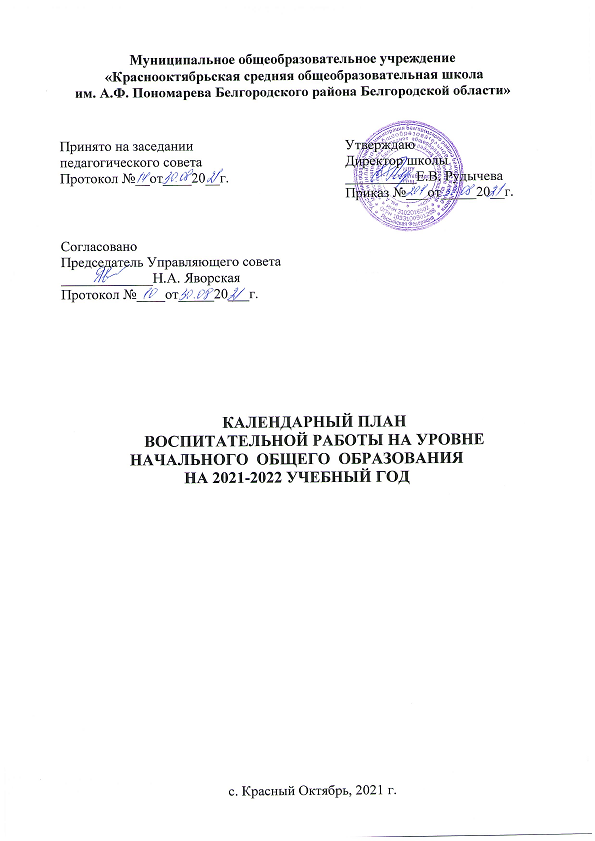 